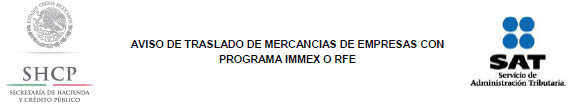 Folio del avisoFolio del avisoFolio del avisoTipo de OperaciónTipo de OperaciónTipo de OperaciónTipo de OperaciónTipo de OperaciónTipo de TrasladoTipo de TrasladoTipo de TrasladoTipo de TrasladoTipo de TrasladoFecha de ElaboraciónFecha de ElaboraciónFecha de ElaboraciónDatos de la Empresa que transfiereDatos de la Empresa que transfiereDatos de la Empresa que transfiereDatos de la Empresa que transfiereDatos de la Empresa que transfiereDatos de la Empresa que transfiereDatos de la Empresa que transfiereCertificaciónCertificaciónCertificaciónCertificaciónCertificaciónCertificaciónRFCRFCRFCNúmero ProgramaNúmero ProgramaNúmero ProgramaNúmero ProgramaDenominación o razón socialDenominación o razón socialDenominación o razón socialDenominación o razón socialDenominación o razón socialDenominación o razón socialDenominación o razón socialDomicilio de la planta o bodega de origenDomicilio de la planta o bodega de origenDomicilio de la planta o bodega de origenDomicilio de la planta o bodega de origenDomicilio de la planta o bodega de origenDomicilio de la planta o bodega de origenDomicilio de la planta o bodega de origenDatos de la Empresa que recibeDatos de la Empresa que recibeDatos de la Empresa que recibeDatos de la Empresa que recibeDatos de la Empresa que recibeDatos de la Empresa que recibeDatos de la Empresa que recibeRFCRFCRFCNúmero ProgramaNúmero ProgramaNúmero ProgramaNúmero ProgramaDenominación o razón socialDenominación o razón socialDenominación o razón socialDenominación o razón socialDenominación o razón socialDenominación o razón socialDenominación o razón socialCódigo de BarrasCódigo de BarrasCódigo de BarrasCódigo de BarrasCódigo de BarrasCódigo de BarrasDomicilio de la planta o bodega de destinoDomicilio de la planta o bodega de destinoDomicilio de la planta o bodega de destinoDomicilio de la planta o bodega de destinoDomicilio de la planta o bodega de destinoDomicilio de la planta o bodega de destinoDomicilio de la planta o bodega de destinoDatos de las mercancías que se transfierenDatos de las mercancías que se transfierenDatos de las mercancías que se transfierenDatos de las mercancías que se transfierenDatos de las mercancías que se transfierenDatos de las mercancías que se transfierenDatos de las mercancías que se transfierenDatos de las mercancías que se transfierenDatos de las mercancías que se transfierenDatos de las mercancías que se transfierenDatos de las mercancías que se transfierenDatos de las mercancías que se transfierenDatos de las mercancías que se transfierenSecuenciaDescripción ComercialDescripción ComercialDescripción ComercialDescripción ComercialDescripción ComercialDescripción ComercialDescripción ComercialDescripción ComercialDescripción ComercialDescripción ComercialDescripción ComercialDescripción ComercialUnidad de Medida de comercializaciónUnidad de Medida de comercializaciónUnidad de Medida de comercializaciónUnidad de Medida de comercializaciónUnidad de Medida de comercializaciónCantidadCantidadCantidadValor en dólaresValor en dólaresValor en dólaresValor en dólaresDatos de la persona que elabora el avisoDatos de la persona que elabora el avisoDatos de la persona que elabora el avisoDatos de la persona que elabora el avisoDatos de la persona que elabora el avisoDatos de la persona que elabora el avisoDatos de la persona que elabora el avisoDatos de la persona que elabora el avisoFirma Electrónica Avanzada Firma Electrónica Avanzada Firma Electrónica Avanzada Firma Electrónica Avanzada NombreNombreCURPCURPNúmero de SerieNúmero de SerieNúmero de SerieNúmero de SerieAviso de traslado de mercancías de empresas con Programa IMMEX conforme a la regla 4.3.6. y 4.8.10.Aviso de traslado de mercancías de empresas con Programa IMMEX conforme a la regla 4.3.6. y 4.8.10.Aviso de traslado de mercancías de empresas con Programa IMMEX conforme a la regla 4.3.6. y 4.8.10.Aviso de traslado de mercancías de empresas con Programa IMMEX conforme a la regla 4.3.6. y 4.8.10.Aviso de traslado de mercancías de empresas con Programa IMMEX conforme a la regla 4.3.6. y 4.8.10.Aviso de traslado de mercancías de empresas con Programa IMMEX conforme a la regla 4.3.6. y 4.8.10.Aviso de traslado de mercancías de empresas con Programa IMMEX conforme a la regla 4.3.6. y 4.8.10.Aviso de traslado de mercancías de empresas con Programa IMMEX conforme a la regla 4.3.6. y 4.8.10.Aviso de traslado de mercancías de empresas con Programa IMMEX conforme a la regla 4.3.6. y 4.8.10.Aviso de traslado de mercancías de empresas con Programa IMMEX conforme a la regla 4.3.6. y 4.8.10.Aviso de traslado de mercancías de empresas con Programa IMMEX conforme a la regla 4.3.6. y 4.8.10.Página 	de